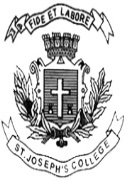 ST. JOSEPH’S COLLEGE (AUTONOMOUS), BENGALURU-27M.SC. COUNSELLING PSYCHOLOGY - II SEMESTERSEMESTER EXAMINATION: JUNE 2022(Examination conducted in January-June 2022)PY 8321 - Qualitative Research MethodsTime- 2 ½ hrs		                                     	               Max Marks-70This question paper contains ONE printed pages and FIVE sectionsAnswer any ONE question from each of the following sections                                                        Section A                                 1X14= 14 Marks1.What is qualitative research method? Trace the history of qualitative research method.OR2. Write a short note on any two philosophies of qualitative research method.                                                     Section B                              1X14= 14 Marks3. Explain a qualitative study using narrative analysis with an example to illustrate your   understanding. OR     4. a) Explain the different roles of theory in qualitative research (10 marks).     b) Differentiate between method and methodology (4 marks)                                                                      Section C                            1X14= 14 Marks5. Compare and contrast between participative action research and ethnography. OR6. Describe different types of participant observation. Explain the different methods of collection of data in detail.                                                                        Section D                             1X14= 14 Marks 7. Describe semi-structured and un-structured interviewing methods in qualitative approach. Focus on characteristics, benefits and limitations. OR8. Explain focus group discussion with a detailed example.                                                                                     Section E                             1X14 = 14 Marks 9. Explain the procedure and analysis in a grounded theory study.OR10. Explain thematic analysis and illustrate with an example. ***